科技成果鉴定申请表   成果名称：   完成单位：   申请鉴定单位：                     （盖章）   申请提交日期：   组织鉴定单位：中国电子学会   受理人：               日期：          中国电子学会二〇二二年制主要完成人名单注：主要完成人原则上不超过15人，严格按照贡献大小排序。主要完成单位列表注：1.完成单位顺序应与鉴定报告封面上的顺序完全一致。    2.完成单位名称填写全称，与单位公章完全一致。3.单位属性请选择填写，选项有科研单位、大专院校、国有企业、民营企业、社会团体、事业单位和其他。非    密成果编号科技成果中文名称（限35个字符）（限35个字符）（限35个字符）（限35个字符）（限35个字符）（限35个字符）（限35个字符）（限35个字符）研制起始时    间研制完成时    间研制完成时    间申请鉴定单位属性(  )1. 科研单位；2. 大专院校；3. 国有企业；4. 民营企业；5. 社会团体；6. 事业单位；7. 其他1. 科研单位；2. 大专院校；3. 国有企业；4. 民营企业；5. 社会团体；6. 事业单位；7. 其他1. 科研单位；2. 大专院校；3. 国有企业；4. 民营企业；5. 社会团体；6. 事业单位；7. 其他1. 科研单位；2. 大专院校；3. 国有企业；4. 民营企业；5. 社会团体；6. 事业单位；7. 其他1. 科研单位；2. 大专院校；3. 国有企业；4. 民营企业；5. 社会团体；6. 事业单位；7. 其他1. 科研单位；2. 大专院校；3. 国有企业；4. 民营企业；5. 社会团体；6. 事业单位；7. 其他1. 科研单位；2. 大专院校；3. 国有企业；4. 民营企业；5. 社会团体；6. 事业单位；7. 其他是否中国电子学会单位会员（）是，单位会员编号为：E1900×××××G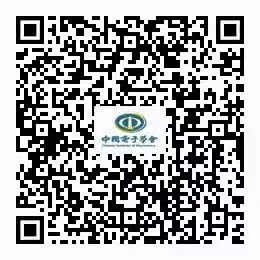 （会员编号可拨打电话010-68600646查询）（）否，有意愿成为单位会员（）否，暂不考虑                             （扫码入会）（）是，单位会员编号为：E1900×××××G（会员编号可拨打电话010-68600646查询）（）否，有意愿成为单位会员（）否，暂不考虑                             （扫码入会）（）是，单位会员编号为：E1900×××××G（会员编号可拨打电话010-68600646查询）（）否，有意愿成为单位会员（）否，暂不考虑                             （扫码入会）（）是，单位会员编号为：E1900×××××G（会员编号可拨打电话010-68600646查询）（）否，有意愿成为单位会员（）否，暂不考虑                             （扫码入会）（）是，单位会员编号为：E1900×××××G（会员编号可拨打电话010-68600646查询）（）否，有意愿成为单位会员（）否，暂不考虑                             （扫码入会）（）是，单位会员编号为：E1900×××××G（会员编号可拨打电话010-68600646查询）（）否，有意愿成为单位会员（）否，暂不考虑                             （扫码入会）（）是，单位会员编号为：E1900×××××G（会员编号可拨打电话010-68600646查询）（）否，有意愿成为单位会员（）否，暂不考虑                             （扫码入会）（）是，单位会员编号为：E1900×××××G（会员编号可拨打电话010-68600646查询）（）否，有意愿成为单位会员（）否，暂不考虑                             （扫码入会）第一完成人联系电话联系电话电子邮箱联系人联系电话联系电话电子邮箱通信地址任务来源(  )1-国家计划 2-省部计划 3-地市计划 4-计划外1-国家计划 2-省部计划 3-地市计划 4-计划外1-国家计划 2-省部计划 3-地市计划 4-计划外1-国家计划 2-省部计划 3-地市计划 4-计划外1-国家计划 2-省部计划 3-地市计划 4-计划外1-国家计划 2-省部计划 3-地市计划 4-计划外1-国家计划 2-省部计划 3-地市计划 4-计划外成果密级(  )0-无注：学会只接受非涉密项目申请注：学会只接受非涉密项目申请注：学会只接受非涉密项目申请注：学会只接受非涉密项目申请注：学会只接受非涉密项目申请成果所属专业领域成果所属专业领域成果类型    □技术发明     □科技进步    □技术发明     □科技进步    □技术发明     □科技进步    □技术发明     □科技进步    □技术发明     □科技进步    □技术发明     □科技进步    □技术发明     □科技进步    □技术发明     □科技进步成果简介（限1500字以内）成果简介（限1500字以内）成果简介（限1500字以内）成果简介（限1500字以内）成果简介（限1500字以内）成果简介（限1500字以内）成果简介（限1500字以内）成果简介（限1500字以内）成果简介（限1500字以内）应包括如下内容（提交前请删除本部分说明文字）：任务来源：计划项目应写清计划名称及其编号。计划外的应说明是横向或自选项目；立项或选题背景；成果的主要创新性、先进性和成熟性；性能指标（写明计划任务书或合同书要求的主要性能指标和实际达到的性能指标）；与国内外同类技术比较；成果推广应用情况及前景分析，对社会经济发展和技术进步的意义，存在的问题和改进措施。应包括如下内容（提交前请删除本部分说明文字）：任务来源：计划项目应写清计划名称及其编号。计划外的应说明是横向或自选项目；立项或选题背景；成果的主要创新性、先进性和成熟性；性能指标（写明计划任务书或合同书要求的主要性能指标和实际达到的性能指标）；与国内外同类技术比较；成果推广应用情况及前景分析，对社会经济发展和技术进步的意义，存在的问题和改进措施。应包括如下内容（提交前请删除本部分说明文字）：任务来源：计划项目应写清计划名称及其编号。计划外的应说明是横向或自选项目；立项或选题背景；成果的主要创新性、先进性和成熟性；性能指标（写明计划任务书或合同书要求的主要性能指标和实际达到的性能指标）；与国内外同类技术比较；成果推广应用情况及前景分析，对社会经济发展和技术进步的意义，存在的问题和改进措施。应包括如下内容（提交前请删除本部分说明文字）：任务来源：计划项目应写清计划名称及其编号。计划外的应说明是横向或自选项目；立项或选题背景；成果的主要创新性、先进性和成熟性；性能指标（写明计划任务书或合同书要求的主要性能指标和实际达到的性能指标）；与国内外同类技术比较；成果推广应用情况及前景分析，对社会经济发展和技术进步的意义，存在的问题和改进措施。应包括如下内容（提交前请删除本部分说明文字）：任务来源：计划项目应写清计划名称及其编号。计划外的应说明是横向或自选项目；立项或选题背景；成果的主要创新性、先进性和成熟性；性能指标（写明计划任务书或合同书要求的主要性能指标和实际达到的性能指标）；与国内外同类技术比较；成果推广应用情况及前景分析，对社会经济发展和技术进步的意义，存在的问题和改进措施。应包括如下内容（提交前请删除本部分说明文字）：任务来源：计划项目应写清计划名称及其编号。计划外的应说明是横向或自选项目；立项或选题背景；成果的主要创新性、先进性和成熟性；性能指标（写明计划任务书或合同书要求的主要性能指标和实际达到的性能指标）；与国内外同类技术比较；成果推广应用情况及前景分析，对社会经济发展和技术进步的意义，存在的问题和改进措施。应包括如下内容（提交前请删除本部分说明文字）：任务来源：计划项目应写清计划名称及其编号。计划外的应说明是横向或自选项目；立项或选题背景；成果的主要创新性、先进性和成熟性；性能指标（写明计划任务书或合同书要求的主要性能指标和实际达到的性能指标）；与国内外同类技术比较；成果推广应用情况及前景分析，对社会经济发展和技术进步的意义，存在的问题和改进措施。应包括如下内容（提交前请删除本部分说明文字）：任务来源：计划项目应写清计划名称及其编号。计划外的应说明是横向或自选项目；立项或选题背景；成果的主要创新性、先进性和成熟性；性能指标（写明计划任务书或合同书要求的主要性能指标和实际达到的性能指标）；与国内外同类技术比较；成果推广应用情况及前景分析，对社会经济发展和技术进步的意义，存在的问题和改进措施。应包括如下内容（提交前请删除本部分说明文字）：任务来源：计划项目应写清计划名称及其编号。计划外的应说明是横向或自选项目；立项或选题背景；成果的主要创新性、先进性和成熟性；性能指标（写明计划任务书或合同书要求的主要性能指标和实际达到的性能指标）；与国内外同类技术比较；成果推广应用情况及前景分析，对社会经济发展和技术进步的意义，存在的问题和改进措施。技术资料目录技术资料目录技术资料目录技术资料目录技术资料目录技术资料目录技术资料目录技术资料目录技术资料目录（材料要求：1.请注明资料的提供方，提供方应对于资料的真实性和准确性负责；2.应提供能证明本项目整体技术已正式应用的证明材料；3.直接经济效益由完成单位出具，需加盖财务章）主要知识产权列表（包括专利、软件著作权和集成电路布图设计等）论文列表技术评价证明列表应用证明列表直接经济效益证明文件列表（近三年）牵头或参与起草标准列表（材料要求：1.请注明资料的提供方，提供方应对于资料的真实性和准确性负责；2.应提供能证明本项目整体技术已正式应用的证明材料；3.直接经济效益由完成单位出具，需加盖财务章）主要知识产权列表（包括专利、软件著作权和集成电路布图设计等）论文列表技术评价证明列表应用证明列表直接经济效益证明文件列表（近三年）牵头或参与起草标准列表（材料要求：1.请注明资料的提供方，提供方应对于资料的真实性和准确性负责；2.应提供能证明本项目整体技术已正式应用的证明材料；3.直接经济效益由完成单位出具，需加盖财务章）主要知识产权列表（包括专利、软件著作权和集成电路布图设计等）论文列表技术评价证明列表应用证明列表直接经济效益证明文件列表（近三年）牵头或参与起草标准列表（材料要求：1.请注明资料的提供方，提供方应对于资料的真实性和准确性负责；2.应提供能证明本项目整体技术已正式应用的证明材料；3.直接经济效益由完成单位出具，需加盖财务章）主要知识产权列表（包括专利、软件著作权和集成电路布图设计等）论文列表技术评价证明列表应用证明列表直接经济效益证明文件列表（近三年）牵头或参与起草标准列表（材料要求：1.请注明资料的提供方，提供方应对于资料的真实性和准确性负责；2.应提供能证明本项目整体技术已正式应用的证明材料；3.直接经济效益由完成单位出具，需加盖财务章）主要知识产权列表（包括专利、软件著作权和集成电路布图设计等）论文列表技术评价证明列表应用证明列表直接经济效益证明文件列表（近三年）牵头或参与起草标准列表（材料要求：1.请注明资料的提供方，提供方应对于资料的真实性和准确性负责；2.应提供能证明本项目整体技术已正式应用的证明材料；3.直接经济效益由完成单位出具，需加盖财务章）主要知识产权列表（包括专利、软件著作权和集成电路布图设计等）论文列表技术评价证明列表应用证明列表直接经济效益证明文件列表（近三年）牵头或参与起草标准列表（材料要求：1.请注明资料的提供方，提供方应对于资料的真实性和准确性负责；2.应提供能证明本项目整体技术已正式应用的证明材料；3.直接经济效益由完成单位出具，需加盖财务章）主要知识产权列表（包括专利、软件著作权和集成电路布图设计等）论文列表技术评价证明列表应用证明列表直接经济效益证明文件列表（近三年）牵头或参与起草标准列表（材料要求：1.请注明资料的提供方，提供方应对于资料的真实性和准确性负责；2.应提供能证明本项目整体技术已正式应用的证明材料；3.直接经济效益由完成单位出具，需加盖财务章）主要知识产权列表（包括专利、软件著作权和集成电路布图设计等）论文列表技术评价证明列表应用证明列表直接经济效益证明文件列表（近三年）牵头或参与起草标准列表（材料要求：1.请注明资料的提供方，提供方应对于资料的真实性和准确性负责；2.应提供能证明本项目整体技术已正式应用的证明材料；3.直接经济效益由完成单位出具，需加盖财务章）主要知识产权列表（包括专利、软件著作权和集成电路布图设计等）论文列表技术评价证明列表应用证明列表直接经济效益证明文件列表（近三年）牵头或参与起草标准列表序号姓名性别出生年月技术职称工作单位职务对成果创造性贡献中国电子学会会员号123456789101112131415序号单位名称单位属性对成果创造性贡献123456789101112第一完成人承诺书本人郑重承诺：1．本表中所填写各栏目内容真实。2．提供的技术文件和资料真实，技术成果客观存在，有关技术指标科学可靠，本人对成果的真实性负责。3．成果的知识产权明晰完整，未剽窃他人成果、未侵犯他人的知识产权。4．已征求主要完成人员意见，无异议。                                 （签名）                          日期：完成单位意见（各主要完成单位均需盖章，严格按照贡献大小排序）我单位已对申请鉴定材料进行了认真审查，提供的技术文件和资料真实，技术成果客观存在，有关技术指标科学可靠，本单位对成果的真实性负责。且申请鉴定成果的知识产权明晰完整，未剽窃他人成果、未侵犯他人的知识产权。同意完成单位排名，同意申请鉴定。第一完成单位（盖章）        第二完成单位（盖章）第三完成单位（盖章）        ......                  日期：